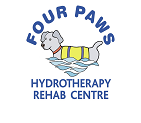 Four Paws Hydrotherapy CentreFour Paws Hydrotherapy CentreFour Paws Hydrotherapy CentreFour Paws Hydrotherapy CentreFour Paws Hydrotherapy CentreFour Paws Hydrotherapy CentreFour Paws Hydrotherapy CentreFour Paws Hydrotherapy CentreFour Paws Hydrotherapy CentreFour Paws Hydrotherapy CentreFour Paws Hydrotherapy CentreFour Paws Hydrotherapy CentreFour Paws Hydrotherapy CentreFour Paws Hydrotherapy CentreFour Paws Hydrotherapy CentreFour Paws Hydrotherapy CentreFour Paws Hydrotherapy CentreFour Paws Hydrotherapy CentreFour Paws Hydrotherapy CentreFour Paws Hydrotherapy CentreFour Paws Hydrotherapy CentreFour Paws Hydrotherapy CentreFour Paws Hydrotherapy CentreFour Paws Hydrotherapy CentreUnit 9 Whitehouse Farm Centre, Morpeth, NE61 6AWUnit 9 Whitehouse Farm Centre, Morpeth, NE61 6AWUnit 9 Whitehouse Farm Centre, Morpeth, NE61 6AWUnit 9 Whitehouse Farm Centre, Morpeth, NE61 6AWUnit 9 Whitehouse Farm Centre, Morpeth, NE61 6AWUnit 9 Whitehouse Farm Centre, Morpeth, NE61 6AWUnit 9 Whitehouse Farm Centre, Morpeth, NE61 6AWUnit 9 Whitehouse Farm Centre, Morpeth, NE61 6AWUnit 9 Whitehouse Farm Centre, Morpeth, NE61 6AWUnit 9 Whitehouse Farm Centre, Morpeth, NE61 6AWUnit 9 Whitehouse Farm Centre, Morpeth, NE61 6AWUnit 9 Whitehouse Farm Centre, Morpeth, NE61 6AWUnit 9 Whitehouse Farm Centre, Morpeth, NE61 6AWUnit 9 Whitehouse Farm Centre, Morpeth, NE61 6AWUnit 9 Whitehouse Farm Centre, Morpeth, NE61 6AWUnit 9 Whitehouse Farm Centre, Morpeth, NE61 6AWUnit 9 Whitehouse Farm Centre, Morpeth, NE61 6AWUnit 9 Whitehouse Farm Centre, Morpeth, NE61 6AWUnit 9 Whitehouse Farm Centre, Morpeth, NE61 6AWUnit 9 Whitehouse Farm Centre, Morpeth, NE61 6AWUnit 9 Whitehouse Farm Centre, Morpeth, NE61 6AWUnit 9 Whitehouse Farm Centre, Morpeth, NE61 6AWUnit 9 Whitehouse Farm Centre, Morpeth, NE61 6AWUnit 9 Whitehouse Farm Centre, Morpeth, NE61 6AWVet referral FormVet referral FormVet referral FormVet referral FormVet referral FormVet referral FormVet referral FormVet referral FormVet referral FormVet referral FormVet referral FormVet referral FormOwners details:Owners details:Owners details:Owners details:Owners details:Owners details:Vet details:Vet details:Vet details:Vet details:Vet details:Vet details:Owners nameOwners nameReferring Veterinary SurgeonReferring Veterinary SurgeonAddressAddressPractice namePractice nameTel numberTel numberPractice addressPractice addressMobileMobileE-mail addressE-mail addresse-mail addresse-mail addressTel/Fax numberTel/Fax numberDog's details:Dog's details:Dog's details:Dog's details:Dog's details:Dog's details:To be completed by vet:To be completed by vet:To be completed by vet:To be completed by vet:To be completed by vet:To be completed by vet:Dog's nameDog's nameInjuries/Surgical proceduresInjuries/Surgical proceduresBreedBreedPresent treatment, including medicationPresent treatment, including medicationColourColourSpecific requirements      /CautionsSpecific requirements      /CautionsAgeAgeGoals of HydrotherapyGoals of HydrotherapySex/NeuteredSex/NeuteredNotesNotesCurrent weightCurrent weightNotesNotesDate of last vaccinationDate of last vaccinationNotesNotesPhone: 01670789100 Website: www.fourpawshydrotherapy.co.uk e-mail: fourpawshydro@yahoo.comPhone: 01670789100 Website: www.fourpawshydrotherapy.co.uk e-mail: fourpawshydro@yahoo.comPhone: 01670789100 Website: www.fourpawshydrotherapy.co.uk e-mail: fourpawshydro@yahoo.comPhone: 01670789100 Website: www.fourpawshydrotherapy.co.uk e-mail: fourpawshydro@yahoo.comPhone: 01670789100 Website: www.fourpawshydrotherapy.co.uk e-mail: fourpawshydro@yahoo.comPhone: 01670789100 Website: www.fourpawshydrotherapy.co.uk e-mail: fourpawshydro@yahoo.comPhone: 01670789100 Website: www.fourpawshydrotherapy.co.uk e-mail: fourpawshydro@yahoo.comPhone: 01670789100 Website: www.fourpawshydrotherapy.co.uk e-mail: fourpawshydro@yahoo.comPhone: 01670789100 Website: www.fourpawshydrotherapy.co.uk e-mail: fourpawshydro@yahoo.comPhone: 01670789100 Website: www.fourpawshydrotherapy.co.uk e-mail: fourpawshydro@yahoo.com